NATIONAL ASSEMBLY QUESTION FOR WRITTEN REPLYQUESTION NUMBER: 2664DATE OF PUBLICATION:   25 NOVEMBER 2016Ms P T van Damme (DA) to ask the Minister of Communications:With reference to remarks made by the Group Chief Executive of Corporate Affairs of the SA Broadcasting Corporation, Mr Hlaudi Motsoeneng, at The New Age Business Briefing on 27 October 2016, that he allegedly met a certain person (name furnished) at an unknown hotel, (a) what are the names of each person who attended the specified meeting, (b)(i) on what date and (ii) where did the meeting take place, (c) what was the purpose of the meeting and (d) what were the decisions at the meeting?                                                                                              NW3148EREPLY: MINISTER OF COMMUNICATIONSThis matter is a subject of an on-going legal case and therefore sub-judice. Thus, the SABC cannot at this stage respond to the question. MR NN MUNZHELELE				DIRECTOR GENERAL [ACTING]		 DEPARTMENT OF COMMUNICATIONSDATE:						MS AF MUTHAMBI (MP)MINISTER OF COMMUNICATIONSDATE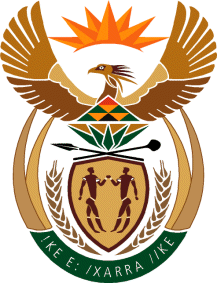 MINISTRY: COMMUNICATIONS
REPUBLIC OF SOUTH AFRICAPrivate Bag X 745, Pretoria, 0001, Tel: +27 12 473 0164   Fax: +27 12 473 0585Tshedimosetso House,1035 Francis Baard Street, Tshedimosetso House, Pretoria, 1000